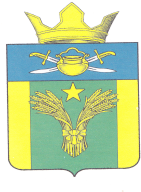 АДМИНИСТРАЦИЯМАЙОРОВСКОГО СЕЛЬСКОГО ПОСЕЛЕНИЯКОТЕЛЬНИКОВСКОГО МУНИЦИПАЛЬНОГО РАЙОНА ВОЛГОГРАДСКОЙ ОБЛАСТИПОСТАНОВЛЕНИЕ  от 15.11.2019г.                                                                                     № 76О внесении изменений  и дополнений в «Программу комплексного развития социальной инфраструктуры Майоровского сельского поселения Котельниковского муниципального района Волгоградской области на 2018 -2033 годы», утвержденную постановлением администрации Майоровского сельского поселения от 06.03.2018 г. № 14          В соответствии с Градостроительным кодексом Российской Федерации, Федеральным законом от 06 октября 2003г. № 131-ФЗ «Об общих принципах организации местного самоуправления в Российской Федерации», постановлением Правительства Российской Федерации от 01 октября 2015г. № 1050 «Об утверждении требований к программам комплексного развития социальной инфраструктуры поселений, городских округов», Генеральным планом Майоровского сельского поселения Котельниковского муниципального района, Волгоградской области администрация  Майоровского сельского поселенияПОСТАНОВЛЯЕТ:1. Изложить постановление администрации Майоровского сельского поселения от 06.03.2018 г. № 14 «Об утверждении Программы комплексного развития социальной инфраструктуры  Майоровского сельского поселения Котельниковского муниципального района Волгоградской области на 2018-2033 год» в новой редакции, согласно приложению.2. Разместить настоящее постановление на  официальном сайте администрации в информационно-телекоммуникационной сети «Интернет» http://майоровский. рф 3.Контроль за исполнением настоящего Постановления оставляю за собой.4.Настоящее постановление вступает в силу с момента его официального обнародования.Глава Майоровского сельского поселения 				        А.В.ПоповУтверждена Постановлением Администрации Майоровскогосельского поселенияот «____»________  2019г. №    ПРОГРАММА КОМПЛЕКСНОГО РАЗВИТИЯ СОЦИАЛЬНОЙ ИНФРАСТРУКТУРЫ МАЙОРОВСКОГО СЕЛЬСКОГО ПОСЕЛЕНИЯ КОТЕЛЬНИКОВСКОГО МУНИЦИПАЛЬНОГО РАЙОНА ВОЛГОГРАДСКОЙ ОБЛАСТИ НА  2018 - 2033 годыПаспорт программы.Введение       Необходимость реализации  закона № 131-ФЗ от 06.10.2003 «Об общих принципах организации местного самоуправления в Российской Федерации» актуализировала потребность местных властей  в разработке  эффективной  стратегии развития не только на муниципальном уровне, но и на уровне отдельных сельских поселений.      Стратегический план развития Майоровского сельского поселения (далее – поселение) отвечает потребностям  и проживающего на его территории населения, и объективно происходящих на его территории процессов. Программа комплексного развития социальной инфраструктуры Майоровского сельского поселения Котельниковского муниципального района Волгоградской области  (далее – Программа) содержит  чёткое представление  о  стратегических целях, ресурсах, потенциале  и об основных направлениях социального развития поселения на среднесрочную перспективу. Кроме того, Программа содержит совокупность  увязанных по ресурсам, исполнителям и срокам реализации мероприятий, направленных на достижение стратегических целей социального развития поселения.      Цели развития поселения и программные мероприятия, а также необходимые для их реализации ресурсы, обозначенные в Программе,  могут ежегодно корректироваться и дополняться в зависимости от складывающейся ситуации, изменения внутренних и внешних условий.      Разработка настоящей Программы обусловлена необходимостью определить приоритетные по социальной значимости стратегические линии устойчивого развития  поселения  - доступные для потенциала территории, адекватные географическому, демографическому, экономическому, социокультурному потенциалу, перспективные и актуальные для социума поселения. Программа устойчивого развития направлена на осуществление комплекса мер, способствующих стабилизации и развитию экономики, повышению уровня занятости населения, решению остро стоящих социальных проблем, межведомственной, внутри муниципальной, межмуниципальной и межрегиональной кооперации.     Главной целью Программы является повышение качества жизни населения, его занятости и само занятости экономических, социальных и культурных возможностей на основе развития сельхозпроизводства, предпринимательства, личных подсобных хозяйств торговой инфраструктуры и сферы услуг. Благоприятные условия для жизни населения - это возможность полноценной занятости, получения высоких и устойчивых доходов, доступность широкого спектра социальных услуг, соблюдение высоких экологических стандартов жизни. В первую очередь, это налаживание эффективного управления, рационального использования финансов и собственности.     Для обеспечения условий  успешного выполнения мероприятий  Программы, необходимо на уровне каждого поселения разрабатывать механизмы, способствующие эффективному протеканию процессов реализации Программы. К числу таких механизмов относится  совокупность необходимых нормативно-правовых актов, организационных, финансово-экономических,  кадровых и других мероприятий, составляющих условия и предпосылки  успешного выполнения мероприятий Программы и достижения целей социального развития  поселения.Раздел 2. Социально-экономическая ситуация  и потенциал развития  Майоровского сельского поселения2.1. Анализ социального развития сельского поселения     Майоровское сельское поселение Котельниковского муниципального района Волгоградской области образовано постановлением главы администрации Котельниковского муниципального района Волгоградской области от 31.10.2005г. №822.     Майоровское сельское поселение граничит с Котельниковским городским поселением, Семиченским поселением, Верхнекурмоярским поселением, Нагавским поселением, Захаровским поселением и Ростовской областью. Поселение занимает территорию площадью 182,149 кв.км. Численность населения по данным на 01.01.2017 года составила  760 человек. Наличие земельных ресурсов Майоровского сельского поселения Котельниковского муниципального района Волгоградской областиИз приведенной таблицы видно, что сельскохозяйственные угодья занимают 98,4%. Земли сельскохозяйственного назначения являются экономической основой поселения.2.2   Административное делениеАдминистративным центром Майоровского сельского поселения является х.Майоровский, расположенный в 16 км от районного центра г. Котельниково и в 215 км от областного центра г. Волгоград. В состав Майоровского сельского поселения  входят  населенные пункты: х.Майоровский, х. Похлебин.			2.3 Демографическая ситуация       Общая  численность  населения Майоровского сельского поселения на 01.01.2017 года  составила 760 человек.         Численность  трудоспособного  возраста  составляет  человек  376 (49,5 % от общей  численности).                     Данные о возрастной структуре населения на 01. 01. 2017 г.      Демографическая ситуация в  поселении в 2017году ухудшилась по сравнению с предыдущими периодами,  число родившихся не превышает число умерших. Баланс  населения  также не  улучшается, из-за превышения числа убывших над числом прибывших на территорию поселения.   Короткая продолжительность жизни, невысокая рождаемость, объясняется следующими факторами: многократным повышением стоимости само обеспечения (питание, лечение, лекарства, одежда),  прекращением деятельности ранее крупных  предприятий, появилась безработица, резко снизились доходы населения. Ситуация в настоящее время начала улучшаться. На показатели рождаемости влияют следующие моменты:- материальное благополучие;- государственные выплаты за рождение второго ребенка;- наличие собственного жилья;- уверенность в будущем подрастающего поколения.Проектная численность населенияСуществующая и перспективная структура возрастного состава населения2.4    Рынок труда в поселенииЧисленность трудоспособного населения - 373 человек. Доля численности населения в трудоспособном возрасте от общей составляет  49,8 %. Часть трудоспособного населения вынуждена работать за пределами сельского поселения (г. Котельниково, г. Волгоград, г. Москва и др.)				Из приведенных данных видно, что лишь 53 % граждан трудоспособного возраста трудоустроены. Пенсионеры составляют 31%  населения. В поселении существует серьезная проблема занятости трудоспособного населения. В связи с этим, одной из  главных задач для органов местного самоуправления  в поселении должна стать занятость населения.    Основным местом приложения труда Майоровского сельского поселения является сельскохозяйственные предприятия по выращиванию зерновых культур, предприятия сферы обслуживания, торговля. 2.5 Развитие отраслей социальной сферы      Прогнозом на 2018 год и на период до 2033 года  определены следующие приоритеты социального  развития  поселения:- повышение уровня жизни населения  поселения, в т.ч. на основе развития социальной инфраструктуры;- улучшение состояния здоровья населения на основе доступной широким слоям населения медицинской помощи и повышения качества медицинских услуг;- развитие жилищной сферы в  поселении;- создание условий для гармоничного развития подрастающего поколения в  поселении;- сохранение культурного наследия.     2.6 Технико-экономические параметры существующих объектов социальной инфраструктуры поселения, сложившийся уровень обеспеченности населения поселения услугами объектов социальной инфраструктуры2.6.1 Культура      Предоставление услуг населению в области культуры в Майоровском сельском поселении осуществляют:- Сельский клуб х.Майоровский, ул.Мира,1;- Майоровская сельская библиотека х.Майоровский, ул.Мира,1;- СДК х. Похлебин, ул. Зеленая, 11.     В Доме культуры поселения созданы взрослые и детские коллективы, работают кружки для взрослых и детей различных направлений: театральные, танцевальные, музыкальные и т.д.       Одним из основных направлений работы  является работа по организации досуга детей и подростков, это: проведение интеллектуальных игр, дней молодежи, уличных и настольных игр, викторин и т.д.     Задача в культурно-досуговых учреждениях - вводить инновационные формы организации досуга населения и  увеличить процент охвата населения. Проведение этих мероприятий позволит увеличить обеспеченность населения сельского поселения культурно-досуговыми учреждениями и качеством услуг.                                     2.6.2. Физическая культура и спорт В Майоровском сельском поселении планируется реконструкция спортивных площадок х.Майоровский, х.Похлебин, стадиона в х.Майоровский, для проведения соревнования по футболу и др. спортивные игры.2.6.3    Образование   На территории поселения находятся 2 школы МКОУ Майоровская СШ, НОШ х.Похлебин.						                      В связи с демографическим спадом наблюдается постепенное снижение численности обучающихся. В общеобразовательных учреждениях трудятся порядка 10 педагогов, большая часть из которых имеет высшее профессиональное образование.   Кадровый состав педагогов обновляется за счет привлечения молодых специалистов к работе в сельской местности.2.6.4  Здравоохранение            На территории поселения находится следующие медучреждения.Причина высокой заболеваемости населения кроется в т.ч. и в особенностях проживания на селе:- низкий жизненный уровень, -  отсутствие средств на приобретение лекарств,- малая плотность населения.Многие больные обращаются за медицинской помощью лишь в случаях крайней необходимости, при значительной запущенности заболевания и утяжелении самочувствия.2.7 Жилищный фондСостояние жилищно - коммунальной сферы сельского поселенияДанные о существующем жилищном фондеЖители сельского поселения активно участвуют в различных программах по обеспечению жильем: «Молодой семье доступное жилье», «Развитие сельских территорий». Субсидии поступают из федерального и областного бюджетов и выделяются гражданам на строительство приобретение жилья до 70% от стоимости  построенного приобретенного жилья.        К услугам  ЖКХ,  предоставляемым  в поселении,  относится  водоснабжение населения. Практически всё Майоровское сельское поселение газифицировано.       Поселение не может развиваться без учета состояния и перспектив развития инженерных систем жизнеобеспечения, которые включают в себя такие составные части, как теплоснабжение, газоснабжение, электроснабжение и водоснабжение.Непосредственно под развитием систем коммунальной инфраструктуры поселения понимается проведение комплекса мероприятий нормативно-правового, организационного и иного характера, направленных на повышение качества жизни населения поселения, понимание жителями поселения сложности проводимой коммунальной реформы, а также подготовку и проведение соответствующих инвестиционных программ.2.8   Прогнозируемый спрос на услуги социальной инфраструктуры (в соответствии с прогнозом изменения численности и половозрастного состава населения) в областях образования, здравоохранения, физической культуры и массового спорта и культуры Прогнозируемый спрос на услуги социальной инфраструктуры Майоровского сельского поселения (в соответствии с прогнозом изменения численности и половозрастного состава населения) с учетом объема планируемого жилищного строительства в соответствии с выданными разрешениями на строительство и прогнозируемого выбытия из эксплуатации объектов социальной инфраструктуры, представлен в таблице 2.9 Оценка нормативно-правовой базы, необходимой для функционирования и развития социальной инфраструктуры поселенияПрограмма комплексного развития социальной инфраструктуры Майоровского сельского поселения Котельниковского  муниципального  района Волгоградской области разработана на основании и с учётом следующих правовых актов:1. Градостроительный кодекс Российской Федерации от 29.12.2004 г. № 190-ФЗ ст.6 п. 4.1.2.Федеральный закон от 29.12.2014 г. № 456-ФЗ «О внесении изменений в Градостроительный кодекс Российской Федерации и отдельные законодательные акты Российской Федерации».3. Федеральный закон от 06 октября 2003 года № 131-ФЗ «Об общих принципах организации местного самоуправления в Российской Федерации».4. Постановление Правительства Российской Федерацииот 01 октября 2015 года № 1050 «Об утверждении требований к программам комплексного развития социальной инфраструктуры поселений, городских округов».	5. Устав Майоровского сельского поселения Котельниковского муниципального района Волгоградской области, утвержден Решением Совета  народных депутатов Майоровского сельского поселения от «11» августа 2014г. № 11/21.	6. Генеральный план Майоровского сельского поселения Котельниковского муниципального района Волгоградской области, утвержден Решением Совета народных депутатов Майоровского сельского поселения №22/39 от 17.12.2013г., изменения в генеральный план Майоровского сельского поселения Котельниковского муниципального района Волгоградской области (Решение Котельниковского районного Совета народных депутатов Волгоградской области №1/16 от 27.09.2019г.).  Реализация мероприятий настоящей программы позволит обеспечить развитие социальной инфраструктуры Майоровского сельского поселения Котельниковского  муниципального  района Волгоградской области, повысить уровень жизни населения, сократить миграционный отток квалифицированных трудовых ресурсах.Программный метод, а именно разработка программы комплексного развития социальной инфраструктуры Майоровского сельского поселения Котельниковского муниципального  района Волгоградской области на 2018-2028 годы, требуется для утверждения перечня планируемых к строительству и нуждающихся в реконструкции и ремонте социальных объектов, расположенных на территории муниципального образования, а также для определения объема и порядка финансирования данных работ за счет дополнительных поступлений.       Раздел 3. Основные стратегическими направлениями развития поселения        Из   анализа вытекает, что стратегическими направлениями развития поселения должны стать  следующие действия: Экономические:1.    Содействие развитию крупному сельскохозяйственному бизнесу, и вовлечение его как потенциального инвестора для выполнения социальных проектов восстановления объектов образования, культуры и спорта, помощь в организации питания школьников на взаимовыгодных условиях.   2.    Содействие развитию   малого бизнеса через помощь в привлечении льготных кредитов на проекты, значимые для развития поселения и организации новых рабочих мест.            Социальные:1.  Развитие социальной инфраструктуры, образования, здравоохранения, культуры, физкультуры и спорта: - участие в отраслевых  районных, областных программах, Российских и международных грантах по развитию и укреплению данных отраслей;-содействие предпринимательской инициативы по развитию данных направлений и всяческое ее поощрение  (развитие и увеличение объемов платных услуг предоставляемых учреждениями образования, здравоохранения, культуры, спорта на территории поселения).  2.    Развитие личного подворья граждан, как источника доходов населения.- привлечение льготных кредитов из областного бюджета на развитие личных подсобных хозяйств;3.   Содействие в привлечении молодых специалистов в поселение (врачей, учителей, работников культуры, муниципальных служащих); - помощь членам их семей в устройстве на работу; - помощь в решении вопросов по  приобретению  этими  специалистами жилья через районные, областные и федеральные программы, направленные на строительство приобретения жилья, помощь в получении кредитов, в том числе ипотечных на жильё;4.    Содействие в обеспечении социальной поддержки слабозащищенным слоям населения:-консультирование, помощь в получении субсидий, пособий различных льготных выплат;5.   Привлечение средств из областного и федерального бюджетов на укрепление жилищно-коммунальной сферы:-  по ремонту и строительству жилья;- по программам молодая семья, сельское жилье, жилье для молодых специалистов, ипотечное кредитование для строительства приобретения жилья гражданами, работающими проживающими на территории поселения.Раздел 4. Система основных программных мероприятий по развитию сельского поселения  Задача формирования стратегии развития такого сложного образования, каковым является сельское поселение, не может быть конструктивно решена без  анализа, выявления    и адекватного описания его важнейших  характеристик. Для этих целей при разработке Программы был использован эффективный инструмент исследования объектов подобного рода - системный анализ, который позволил воспроизвести основные системные характеристики поселения, показать механизмы его функционирования и развития. Использование инструментов системного анализа обусловлено необходимостью учета сложности и многообразия экономических, социальных, политических и других факторов, влияющих на развитие поселения. С данных позиций поселение  представляет собой сложную систему, которая характеризуется совокупностью различных подсистем, сложными и многочисленными взаимосвязями между ними, динамичностью протекающих процессов.  Использование системного анализа для  разработки Программы позволило выявить и описать основные сферы деятельности в сельском поселении. Таковыми являются: производственная сфера, сфера управления и развития, а также сферы  обеспечения условий функционирования и поддержания работоспособности основных элементов, составляющих основу сельского поселения.Мероприятия Программы социального развития  поселения включают как планируемые к реализации инвестиционные проекты, так и совокупность различных  организационных мероприятий, сгруппированных по указанным выше системным признакам. Перечень  основных программных мероприятий на период 2018 - 2033 гг., ответственных исполнителей  и ожидаемых результатов от их реализации с указанием необходимых объемов и потенциальных источников финансирования, приведены ниже.Раздел 5. Перечень мероприятий (инвестиционных проектов) по проектированию, строительству и реконструкции объектов социальной инфраструктуры поселения учитывает планируемые мероприятия по проектированию, строительству и реконструкции объектов социальной инфраструктуры федерального значения, регионального значения, местного значения муниципальных районов, а также мероприятий, реализация которых предусмотрена по иным основаниям за счет внебюджетных источниковЦель Программы:- обеспечение развития социальной инфраструктуры  поселения  для закрепления населения, повышения уровня его жизни.Задачи Программы:- развитие системы образования и культуры за счет строительства, реконструкции и ремонта   данных учреждений;- привлечение широких масс населения к занятиям спортом и культивирование здорового образа жизни за счет строительства, реконструкции и ремонта спортивных сооружений;- улучшение условий проживания населения за счет строительства, реконструкции и ремонта объектов транспортной инфраструктуры, жилого фонда, жилищно-коммунального хозяйства, мест массового отдыха и рекреации;- развитие социальной инфраструктуры Майоровского сельского поселения путем формирования благоприятного социального климата для обеспечения эффективной трудовой деятельности, повышения уровня жизни населения, сокращения миграционного оттока населения.     Программа реализуется в период 2018 - 2033 годы.     Для достижения цели Программы и выполнении поставленных задач запланированы следующие мероприятия (инвестиционные проекты) по проектированию, строительству и реконструкции объектов социальной инфраструктуры Майоровского сельского поселения:1. Проектирование и строительство стадиона.2. Проектирование и строительство спортивной площадки в х.Майоровский и в х.Похлебин.3. Ремонт крыши в здании Сельского клуба х.Майоровский, СДК х.Похлебин.4. Текущий ремонт Сельского клуба х.Майоровский, СДК х.Похлебин.Индикаторами, характеризующими успешность реализации Программы, станут показатели степени готовности объектов, ввод которых предусмотрен программными мероприятиями, а также показатели сокращения миграционного оттока населения.Перечень мероприятий по проектированию, строительству и реконструкции объектов социальной инфраструктуры.Раздел 6. Оценка объемов и источников финансирования мероприятий (инвестиционных проектов) по проектированию, строительству, реконструкции объектов социальной инфраструктуры поселения включает укрупненную оценку необходимых инвестиций с разбивкой по видам объектов социальной инфраструктуры поселения, целями и задачами программы, источниками финансирования, включая средства бюджетов всех уровней и внебюджетных средств      Финансирование входящих в Программу мероприятий осуществляется за счет средств местного бюджета Администрации Майоровского сельского поселения Волгоградской области. На реализацию мероприятий могут привлекаться также другие источники.      Мероприятия программы реализуются на основе государственных контрактов (договоров), заключаемых в соответствии с Федеральным законом "О размещении заказов на поставки товаров, выполнение работ, оказание услуг для государственных и муниципальных нужд.     Прогнозный общий объем финансирования Программы на период 2018 - 2033 годов представлен в таблице:Раздел 7. Целевые индикаторы программыОсновными факторами, определяющими направления разработки Программы комплексного развития социальной инфраструктуры Майоровского сельского поселения на 2018-2033 годы, являются тенденции социально-экономического развития поселения, характеризующиеся увеличением численности населения, развитием рынка жилья, сфер обслуживания.Реализация Программы должна создать предпосылки для устойчивого развития Майоровского сельского поселения. Реализации инвестиционных проектов заложат основы социальных условий для развития способностей каждого человека, они будут обеспечены за счет повышения качества и доступности социальных услуг (образования, здравоохранения, культуры и социального обеспечения) для всех категорий жителей.Раздел 8.   Оценка эффективности мероприятий Программы    Выполнение включённых в Программу организационных мероприятий и инвестиционных проектов, при условии разработки эффективных механизмов их реализации и поддержки со стороны местной администрации,  позволит достичь следующих показателей социального развития   поселения  в 2018 году по отношению к 2033 году.         За счет активизации предпринимательской деятельности, увеличатся ежегодный  объемы  производства в поселении. Соответственно, увеличатся объёмы налоговых поступлений в местный бюджет. При выполнении программных мероприятий ожидается рост объёмов производства сельскохозяйственной продукции в сельскохозяйственных предприятиях и в личных подсобных хозяйствах граждан.       В целях оперативного отслеживания и контроля хода осуществления Программы, а также оценки влияния результатов реализации Программы на уровень социально-экономического развития района в рамках выделенных приоритетов проводится и ежегодный  мониторинг по основным целевым показателям социально-экономического развития территории.  Реализация мероприятий по строительству, реконструкции объектов социальной инфраструктуры Майоровского сельского поселения позволит достичь определенных социальных эффектов:1 Формирование сбалансированного рынка труда и занятости населения за счет увеличения количества мест приложения труда, снижения уровня безработицы, создания условий для привлечения на территорию поселения квалифицированных кадров.2 Создание условий для развития таких отраслей, как образование, физическая культура и массовый спорт, культура.3 Улучшение качества жизни населения сельского поселения за счет увеличения уровня обеспеченности объектами социальной инфраструктуры.    	 Выполнение включённых в Программу организационных мероприятий и инвестиционных проектов, при условии разработки эффективных механизмов их реализации и поддержки со стороны администрации, позволит достичь целевых показателей программы комплексного развития социальной инфраструктуры Майоровского сельского поселения на расчетный срок. Достижение целевых индикаторов в результате реализации программы комплексного развития характеризует будущую модель социальной инфраструктуры поселения.Раздел 9.    Организация  контроля  за реализацией Программы        Организационная структура управления Программой базируется на существующей схеме исполнительной власти  Майоровского сельского поселения.         Общее руководство Программой осуществляет глава поселения, в функции которого в рамках реализации Программы входит определение приоритетов, постановка оперативных и краткосрочных целей Программы.                      Оперативные функции по реализации Программы осуществляют штатные сотрудники администрации  поселения под руководством главы  сельского поселения. Глава  поселения осуществляет следующие действия:- рассматривает и утверждает план мероприятий, объемы их финансирования и сроки реализации;- выносит заключения о ходе выполнения Плана, рассматривает предложения по внесению изменений по приоритетности отдельных программных направлений и мероприятий.- взаимодействует с районными и областными органами исполнительной власти по включению предложений сельского поселения  в районные и областные целевые программы;- контроль за выполнением годового плана действий и подготовка отчетов о его выполнении;- подготовке перечня муниципальных целевых программ поселения, предлагаемых к финансированию из районного и областного бюджета на очередной финансовый год; - реализации мероприятий Программы поселения.      Специалист администрации поселения осуществляет следующие функции:- подготовка проектов нормативных правовых актов по подведомственной сфере по соответствующим разделам Программы;- подготовка проектов программ поселения по приоритетным направлениям Программы; - формирование бюджетных заявок на выделение средств из муниципального бюджета поселения; - подготовка предложений, связанных с корректировкой сроков, исполнителей и объемов ресурсов по мероприятиям Программы;- прием заявок предприятий и организаций, участвующих в Программе, на получение поддержки для реализации разработанных ими мероприятий или инвестиционных проектов.Раздел 10.   Механизм обновления ПрограммыОбновление Программы производится:- при выявлении новых, необходимых к реализации мероприятий,- при появлении новых инвестиционных проектов, особо значимых для территории;- при наступлении событий, выявляющих новые приоритеты в развитии поселения, а также вызывающих потерю своей значимости отдельных мероприятий.Программные мероприятия могут также быть скорректированы в зависимости от изменения ситуации на основании обоснованного предложения исполнителя. По перечисленным выше основаниям Программа может быть дополнена новыми мероприятиями с обоснованием объемов и источников финансирования.            Раздел 11. Предложения по совершенствованию нормативного правового и информационного обеспечения развития социальной инфраструктуры,  направленные на достижение целевых показателей программы.Программа реализуется на всей территории Майоровского сельского поселения Котельниковского муниципального района Волгоградской области. Контроль за исполнением Программы осуществляет Администрация Котельниковского муниципального района Волгоградской области. Выполнение оперативных функций по реализации Программы возлагается на специалистов администрации Майоровского сельского поселения Котельниковского муниципального района Волгоградской области, муниципальные учреждения.Программа подлежит корректировке или пересмотру при вступлении в силу приказов, распоряжений, методических указаний и других нормативных актов, регламентирующих требования к программам комплексного развития социальной инфраструктуры, документам территориального планирования и сопутствующим схемам, и программам. Программа может корректироваться в зависимости от обеспечения финансирования, изменение условий функционирования и потребностей объектов социальной инфраструктуры, повлекшие значительное отклонение фактических показателей (индикаторов мониторинга) эффективности функционирования систем по отношению к показателям, предусмотренных Программой.Мониторинг Программы комплексного развития социальной инфраструктуры Майоровского сельского поселения Котельниковского муниципального района включает два этапа:периодический сбор информации о результатах выполнения мероприятий Программы, а также информации о состоянии и развитии социальной инфраструктуры;анализ данных о результатах проводимых преобразований социальной инфраструктуры.      Мониторинг Программы комплексного развития социальной инфраструктуры Майоровского сельского поселения предусматривает сопоставление и сравнение значений показателей во временном аспекте. По ежегодным результатам мониторинга осуществляется своевременная корректировка Программы. Решение о корректировке Программы принимается представительным органом муниципального образования по итогам ежегодного рассмотрения отчета о ходе реализации Программы или по представлению главы муниципального образования.Раздел 12. Заключение   Реализация Программы строится на сочетании функций, традиционных для органов управления поселением (оперативное управление функционированием и развитием систем поселения), и новых (нетрадиционных) функций: интеграция субъектов, ведомств, установления между ними партнерских отношений, вовлечение в процесс развития новых субъектов (например, других муниципальных образований, поверх административных границ), целенаправленного использования творческого, культурного, интеллектуального, экономического потенциалов  поселения. Ожидаемые результаты:За период осуществления Программы будет создана база для реализации стратегических направлений развития поселения, что позволит ей достичь высокого уровня социального развития: 1.  Улучшение культурно-досуговой  деятельности будет способствовать формированию здорового образа жизни среди населения, позволит приобщить широкие слои населения к культурно-историческому наследию;2.  Привлечения внебюджетных инвестиций в экономику поселения;3.  Повышения благоустройства поселения;4.  Формирования современного привлекательного имиджа поселения;5.  Устойчивое развитие социальной инфраструктуры поселения.Реализация Программы позволит: 1) повысить качество жизни жителей  сельского поселения; 2) привлечь население поселения к непосредственному участию в реализации решений, направленных на улучшение качества жизни; 3) повысить степень социального согласия, укрепить авторитет органов местного самоуправления.       Социальная стабильность в сельском поселении в настоящее время могут быть обеспечены только с помощью продуманной целенаправленной социально-экономической политики. И такая политика может быть разработана и реализована  через программы социально-экономического развития поселений. Переход к управлению  поселением через интересы благосостояния населения, интересы экономической стабильности и безопасности, наполненные конкретным содержанием и выраженные в  форме программных мероприятий, позволяет обеспечить  социально-экономическое развитие, как отдельных сельских поселений, так и муниципального образования в целом.         Разработка и принятие  среднесрочной программы развития сельского поселения позволяет закрепить приоритеты социальной, финансовой, инвестиционной, экономической политики, определить последовательность и сроки решения накопившихся за многие годы проблем. А целевые установки Программы и создаваемые  для её реализации механизмы, закрепляющие «правила игры» на территории поселения, позволят значительно повысить деловую активность управленческих и предпринимательских кадров сельского поселения, создать необходимые условия для активизации экономической и хозяйственной деятельности на его территории.Наименование программы:Программа комплексного развития социальной инфраструктуры Майоровского сельского поселения Котельниковского муниципального района Волгоградской области на 2018 - 2033 годыОснование разработки программы:Градостроительный Кодекс Российской Федерации, Федеральный Закон № 131-ФЗ от 06.10.2003 «Об общих принципах организации местного самоуправления в Российской Федерации»,Постановление Правительства РФ от 01.10.2015 г. № 1050 «Об утверждении требований к программам комплексного развития социальной инфраструктуры поселений, городских округов»,Генеральный план Майоровского сельского поселения Котельниковского муниципального района Волгоградской области (утвержден Решением Совета народных депутатов Майоровского сельского поселения №22/39 от 17.12.2013г.), изменения в генеральный план Майоровского сельского поселения Котельниковского муниципального района Волгоградской области (Решение Котельниковского районного Совета народных депутатов Волгоградской области №1/16 от 27.09.2019г.)  Устав Майоровского сельского поселения (утвержден Решением Совета народных депутатов Майоровского сельского поселения от «11» августа 2014г. № 11/21).Постановление администрации Майоровского сельского поселения Котельниковского муниципального района Волгоградской области от 10.01.2018г. № 2а «О разработке Программы комплексного развития социальной инфраструктуры Майоровского сельского поселения Котельниковского муниципального района Волгоградской области на период 2018-2033 г.г.»Заказчик программы:

Разработчик программы:Администрация  Майоровского сельского поселения Котельниковского муниципального района Волгоградской  области, 404374, Волгоградская область, Котельниковский район, х.Майоровский, ул.Центральная, 14Администрация  Майоровского сельского поселения Котельниковского муниципального района Волгоградской  области, 404374, Волгоградская область, Котельниковский район, х.Майоровский, ул.Центральная, 14 Цель программы: Развитие социальной инфраструктуры Майоровского сельского поселения Котельниковского муниципального района Волгоградской областиЗадачи программы:1. Создание правовых, организационных, институциональных и экономических условий для перехода к устойчивому социальному развитию поселения, эффективной реализации полномочий органов местного самоуправления;2. Развитие и расширение информационно-консультационного и правового обслуживания населения;3. Развитие социальной инфраструктуры, культуры, физкультуры и спорта: повышение роли физкультуры и спорта в деле профилактики правонарушений, преодоления распространения наркомании и алкоголизма;4. Сохранение объектов культуры и активизация культурной деятельности;5. Развитие личных подсобных хозяйств;6. Создание условий для безопасного проживания населения на территории поселения.7. Содействие в привлечении молодых специалистов в поселение (врачей, учителей, работников культуры, муниципальных служащих);8. Содействие в обеспечении социальной поддержки слабозащищенным слоям населения:Целевые показатели (индикаторы) обеспеченности населения объектами социальной инфраструктуры Целевыми показателями (индикаторами) обеспеченности населения объектами социальной инфраструктуры, станут:
- показатели ежегодного сокращения миграционного оттока населения;
- улучшение качества услуг, предоставляемых учреждениями культуры Майоровского сельского поселения: - создание условий для занятий спортом: Укрупненное описание запланированных мероприятий (инвестиционных проектов) по проектированию, строительству, реконструкции объектов социальной инфраструктуры1. Поддержание в работоспособном состоянии объектов культуры Майоровского сельского поселения – текущий ремонт сельского клуба х. Майоровский; ремонт крыши сельского клуба  х. Майоровский, СДК х. Похлебин.2. Поддержание в работоспособном состоянии объектов библиотечного обслуживания населения Майоровского сельского поселения – капитальный ремонт Майоровской сельской библиотеки;3. Поддержание в работоспособном состоянии объектов физической культуры и спорта Майоровского сельского поселения – строительство стадиона в х.Майоровский, строительной площадки в х. Майоровский, спортивной площадки в х. Похлебин.Сроки и этапы реализации Программы:Срок реализации Программы 2018 - 2033 годы, в 2 этапа:1 этап – с 2018 по 2022 годы2 этап – с 2023 по 2033 годыОсновные исполнители программы: Администрация Майоровского сельского поселения Котельниковского муниципального района Волгоградской областиИсточники финансирования Программы Прогнозный  общий  объем  финансирования Программы  на период  2018 - 2022 годов составляет 1870тыс.руб., в   том числе по годам в 1-й этап:2018 год - 0 тыс. руб.,2019 год - 220 тыс. руб.,2020 год – 800 тыс. руб.,2021 год – 500 тыс. руб.,2022 год – 350 тыс. руб.,2-й этап Программы 2023 год – 2033годы – 1500 тыс.руб.Финансирование входящих  в Программу  мероприятий  осуществляется  за  счет  средств местного бюджета Администрации Майоровского сельского поселения Котельниковского муниципального района Волгоградской областиОжидаемые результаты реализации программыДостижение нормативного уровня обеспеченности населения объектами социальной инфраструктуры.Категории земельОбщая площадь, гаЗемли сельскохозяйственного назначения17922,9Земли поселений225,1Земли промышленности36,9Земли лесного фонда30Земли водного фонда-Итого земель в границах18214.9  №п/пНаименование населенного пунктаПлощадь в границах кадастровых кварталов ( га )Площадь по генеральному плану ( га) 1х.Майоровский156,0185,02х.Похлебин69,1109,5Наименование населенного пунктаЧисло жителей, чел.Детей от 0 до 7 летДетей от 7 до 18летНаселение трудоспособного возрастаНаселение пенсионного возрастах.Майоровскийх.Похлебин5262345415542125511815082Наименование населенного пунктаЧисленность населенияЧисленность населенияНаименование населенного пунктаПервая очередь (2018 г.)Расчетный срок (2033 г.)х. Майоровский528548х. Похлебин207220Возрастные категорииПервая очередь (2018 г.) чел.Расчетный срок (2033 г.)чел.Населения всего735768Моложе трудоспособного возраста167171Трудоспособного возраста350362Старше трудоспособного возраста218235Кол-во жителей всего760Кол-во жителей трудоспособного возраста376Количество трудоустроенных жителей200% работающих от общего кол-ва  жителей26% работающих от жителей трудоспособного возраста53Количество дворов328Кол-во двор занимающихся ЛПХ150Кол-во пенсионеров232№ п/пНаименование объектаАдресКоличество персоналаФактическая мощность(к-во место, томов)Какие населенные пункты обслуживает1Сельский клуб х.Майоровскийх.Майоровский, ул.Мира,14120х. Майоровский, х. Похлебин2Майоровская сельская библиотеках.Майоровский, ул.Мира,1220х. Майоровский, х. Похлебин3Сельский дом культуры х. Похлебинх. Похлебин, ул. Зеленая, 113200х. Майоровский, х. Похлебин№Наименование объектаАдресПлощадь,м2  Состояние123451Детская площадках. Майоровский, ул. Мира,1(возле СК) 100Хорошее2Детская площадках.Майоровский, ул. Вишневая150Хорошее3Детская площадках. Похлебин, ул. Зеленая,11 (возле СДК)120Хорошее№НаименованиеАдресКоличествоперсонала Мощность,местоФактически посещают Этаж.12345671МКОУ Майоровская СШх.Майоровский, ул. Школьная ,4153056312НОШ х. Похлебинх. Похлебин, ул. Зеленая, 902501№НаименованиеАдресМощность местоКоличество посещенийКоличество персоналаСостояние12345671ФАП х.Майоровскийх.Майоровский, ул.Центральная,132202Хорошее 2ФАП х.Похлебинх. Похлебин, ул.Зеленая, 132102Хорошее№ пп№ ппНаименованиеНаименованиеНа 01.01. 2017г.На 01.01. 2017г.122331Средний размер семьи, чел.Средний размер семьи, чел.222Общий жилой фонд, м2 общ. площади,  в т.ч.Общий жилой фонд, м2 общ. площади,  в т.ч.13,8 тыс. м213,8 тыс. м2муниципальныймуниципальный0,1 тыс. м20,1 тыс. м2частныйчастный13,7 тыс. м213,7 тыс. м23Общий жилой фонд на 1 жителя, м2 общ. площади     Общий жилой фонд на 1 жителя, м2 общ. площади     18,418,44Ветхий жилой фонд, м2 общ. площадиВетхий жилой фонд, м2 общ. площади--№п/пНаименованиеЕд. измеренияПринятые нормативы градостроительного проектированияНормативная потребностьВ том числе:В том числе:№п/пНаименованиеЕд. измеренияПринятые нормативы градостроительного проектированияНормативная потребностьсохраняемаятребуется запроектироватьУчреждения образованияУчреждения образованияУчреждения образованияУчреждения образованияУчреждения образованияУчреждения образованияУчреждения образования. Общеобразовательные школы мест111 мест на 1 тыс. чел.305630Учреждения здравоохраненияУчреждения здравоохраненияУчреждения здравоохраненияУчреждения здравоохраненияУчреждения здравоохраненияУчреждения здравоохраненияУчреждения здравоохранения3.Фельдшерско-акушерские пунктыобъект1 на 1 тыс. чел.120Учреждения культурыУчреждения культурыУчреждения культурыУчреждения культурыУчреждения культурыУчреждения культурыУчреждения культуры4.Сельские библиотекиобъект1 независимо от численности населения1105.Клубы или учреждения клубного типаобъект1 независимо от численности населения120Спортивные сооруженияСпортивные сооруженияСпортивные сооруженияСпортивные сооруженияСпортивные сооруженияСпортивные сооруженияСпортивные сооружения6.Плоскостные спортивные сооружениям29,5м² на 1 человека.72203706850№ п/пНаименованиеАдресСроки реализации1Строительство стадиона  в х. Майоровскийх. Майоровский2028 г.2Строительство спортивной площадки учреждения в х. Майоровскийх. Майоровский2025 г.3Строительство спортивной площадки в х. Похлебинх. Похлебин, ул.2024 г.4Ремонт крыши в здании сельского клуба х. Майоровскийх. Майоровский2020 г.5Ремонт крыши в здании СДК х. Похлебинх. Похлебин2019 г.6Текущий ремонт Сельского клуба х. Майоровскийх. Майоровский2025 г.7Текущий ремонт СДК х. Похлебинх. Похлебин2024 г.Объемы и источники финансирования мероприятий ПрограммыОбъемы и источники финансирования мероприятий ПрограммыОбъемы и источники финансирования мероприятий ПрограммыОбъемы и источники финансирования мероприятий ПрограммыОбъемы и источники финансирования мероприятий ПрограммыОбъемы и источники финансирования мероприятий ПрограммыОбъемы и источники финансирования мероприятий ПрограммыОбъемы и источники финансирования мероприятий ПрограммыОбъемы и источники финансирования мероприятий ПрограммыОбъемы и источники финансирования мероприятий ПрограммыОбъемы и источники финансирования мероприятий ПрограммыОбъемы и источники финансирования мероприятий Программы№ п/пНаименование мероприятияСтатусГоды реализацииОбъем финансирования, тыс.рублейОбъем финансирования, тыс.рублейОбъем финансирования, тыс.рублейОбъем финансирования, тыс.рублейОбъем финансирования, тыс.рублейОбъем финансирования, тыс.рублейНепосредственный результат реализации мероприятияЗаказчик программы№ п/пНаименование мероприятияСтатусГоды реализацииВсегов разрезе источников финансированияв разрезе источников финансированияв разрезе источников финансированияв разрезе источников финансированияв разрезе источников финансированияНепосредственный результат реализации мероприятияЗаказчик программы№ п/пНаименование мероприятияСтатусГоды реализацииВсегообластной бюджетрайонный бюджетрайонный бюджетместный бюджетвнебюджетные источникиНепосредственный результат реализации мероприятияЗаказчик программы123456778910111Программа комплексного развития социальной инфраструктуры Майоровского сельского поселения Котельниковского района на 2018-2033 годыПрограмма комплексного развития социальной инфраструктуры Майоровского сельского поселения Котельниковского района на 2018-2033 годыПрограмма комплексного развития социальной инфраструктуры Майоровского сельского поселения Котельниковского района на 2018-2033 годыПрограмма комплексного развития социальной инфраструктуры Майоровского сельского поселения Котельниковского района на 2018-2033 годыПрограмма комплексного развития социальной инфраструктуры Майоровского сельского поселения Котельниковского района на 2018-2033 годыПрограмма комплексного развития социальной инфраструктуры Майоровского сельского поселения Котельниковского района на 2018-2033 годыПрограмма комплексного развития социальной инфраструктуры Майоровского сельского поселения Котельниковского района на 2018-2033 годыПрограмма комплексного развития социальной инфраструктуры Майоровского сельского поселения Котельниковского района на 2018-2033 годыПрограмма комплексного развития социальной инфраструктуры Майоровского сельского поселения Котельниковского района на 2018-2033 годыПрограмма комплексного развития социальной инфраструктуры Майоровского сельского поселения Котельниковского района на 2018-2033 годыПрограмма комплексного развития социальной инфраструктуры Майоровского сельского поселения Котельниковского района на 2018-2033 годы1.1Цель:  обеспечение развития социальной инфраструктуры Майоровского сельского поселения  для закрепления населения, повышения уровня его жизниЦель:  обеспечение развития социальной инфраструктуры Майоровского сельского поселения  для закрепления населения, повышения уровня его жизниЦель:  обеспечение развития социальной инфраструктуры Майоровского сельского поселения  для закрепления населения, повышения уровня его жизниЦель:  обеспечение развития социальной инфраструктуры Майоровского сельского поселения  для закрепления населения, повышения уровня его жизниЦель:  обеспечение развития социальной инфраструктуры Майоровского сельского поселения  для закрепления населения, повышения уровня его жизниЦель:  обеспечение развития социальной инфраструктуры Майоровского сельского поселения  для закрепления населения, повышения уровня его жизниЦель:  обеспечение развития социальной инфраструктуры Майоровского сельского поселения  для закрепления населения, повышения уровня его жизниЦель:  обеспечение развития социальной инфраструктуры Майоровского сельского поселения  для закрепления населения, повышения уровня его жизниЦель:  обеспечение развития социальной инфраструктуры Майоровского сельского поселения  для закрепления населения, повышения уровня его жизниЦель:  обеспечение развития социальной инфраструктуры Майоровского сельского поселения  для закрепления населения, повышения уровня его жизниЦель:  обеспечение развития социальной инфраструктуры Майоровского сельского поселения  для закрепления населения, повышения уровня его жизни1.1.1Задача:  развитие системы образования и культуры за счет строительства, реконструкции и ремонта   данных учрежденийЗадача:  развитие системы образования и культуры за счет строительства, реконструкции и ремонта   данных учрежденийЗадача:  развитие системы образования и культуры за счет строительства, реконструкции и ремонта   данных учрежденийЗадача:  развитие системы образования и культуры за счет строительства, реконструкции и ремонта   данных учрежденийЗадача:  развитие системы образования и культуры за счет строительства, реконструкции и ремонта   данных учрежденийЗадача:  развитие системы образования и культуры за счет строительства, реконструкции и ремонта   данных учрежденийЗадача:  развитие системы образования и культуры за счет строительства, реконструкции и ремонта   данных учрежденийЗадача:  развитие системы образования и культуры за счет строительства, реконструкции и ремонта   данных учрежденийЗадача:  развитие системы образования и культуры за счет строительства, реконструкции и ремонта   данных учрежденийЗадача:  развитие системы образования и культуры за счет строительства, реконструкции и ремонта   данных учрежденийЗадача:  развитие системы образования и культуры за счет строительства, реконструкции и ремонта   данных учреждений1.1.1.1Ремонт здания сельского клуба х.Майоровский, СДК х.Похлебин2018000Майоровское сельское поселение Котельниковского муниципального района1.1.1.1Ремонт здания сельского клуба х.Майоровский, СДК х.Похлебин2019170,0170,0170,0Майоровское сельское поселение Котельниковского муниципального района1.1.1.1Ремонт здания сельского клуба х.Майоровский, СДК х.Похлебин2020500,0500,0500,0Майоровское сельское поселение Котельниковского муниципального района1.1.1.1Ремонт здания сельского клуба х.Майоровский, СДК х.Похлебин2021350,0350,0350,0Майоровское сельское поселение Котельниковского муниципального района1.1.1.1Ремонт здания сельского клуба х.Майоровский, СДК х.Похлебин2022350,0350,0350,0Майоровское сельское поселение Котельниковского муниципального района1.1.1.1Ремонт здания сельского клуба х.Майоровский, СДК х.Похлебин2023-20331000,01000,01000,0Майоровское сельское поселение Котельниковского муниципального района1.1.1.1Ремонт здания сельского клуба х.Майоровский, СДК х.ПохлебинВсего2370,02370,0Майоровское сельское поселение Котельниковского муниципального района1.1.2Задача: привлечение широких масс населения к занятиям спортом и культивирование здорового образа жизни за счет строительства, реконструкции и ремонта спортивных сооруженийЗадача: привлечение широких масс населения к занятиям спортом и культивирование здорового образа жизни за счет строительства, реконструкции и ремонта спортивных сооруженийЗадача: привлечение широких масс населения к занятиям спортом и культивирование здорового образа жизни за счет строительства, реконструкции и ремонта спортивных сооруженийЗадача: привлечение широких масс населения к занятиям спортом и культивирование здорового образа жизни за счет строительства, реконструкции и ремонта спортивных сооруженийЗадача: привлечение широких масс населения к занятиям спортом и культивирование здорового образа жизни за счет строительства, реконструкции и ремонта спортивных сооруженийЗадача: привлечение широких масс населения к занятиям спортом и культивирование здорового образа жизни за счет строительства, реконструкции и ремонта спортивных сооруженийЗадача: привлечение широких масс населения к занятиям спортом и культивирование здорового образа жизни за счет строительства, реконструкции и ремонта спортивных сооруженийЗадача: привлечение широких масс населения к занятиям спортом и культивирование здорового образа жизни за счет строительства, реконструкции и ремонта спортивных сооруженийЗадача: привлечение широких масс населения к занятиям спортом и культивирование здорового образа жизни за счет строительства, реконструкции и ремонта спортивных сооруженийЗадача: привлечение широких масс населения к занятиям спортом и культивирование здорового образа жизни за счет строительства, реконструкции и ремонта спортивных сооруженийЗадача: привлечение широких масс населения к занятиям спортом и культивирование здорового образа жизни за счет строительства, реконструкции и ремонта спортивных сооружений1.1.2.1Плоскостные объекты физкультуры и спорта201800Майоровское сельское поселение Котельниковского муниципального района1.1.2.1Плоскостные объекты физкультуры и спорта201950,050,0Майоровское сельское поселение Котельниковского муниципального района1.1.2.1Плоскостные объекты физкультуры и спорта2020300,0300,0Майоровское сельское поселение Котельниковского муниципального района1.1.2.1Плоскостные объекты физкультуры и спорта2021150,0150,0Майоровское сельское поселение Котельниковского муниципального района1.1.2.1Плоскостные объекты физкультуры и спорта202200Майоровское сельское поселение Котельниковского муниципального района1.1.2.1Плоскостные объекты физкультуры и спорта2023-2033500,0500,0Майоровское сельское поселение Котельниковского муниципального района1.1.2.1Плоскостные объекты физкультуры и спортаВсего1000,0Майоровское сельское поселение Котельниковского муниципального районаИтого по основным мероприятиям201800Итого по основным мероприятиям2019220,0220,0Итого по основным мероприятиям2020800,0800,0Итого по основным мероприятиям2021       500,0500,0Итого по основным мероприятиям2022350,0350,0Итого по основным мероприятиям2023-20331500,01500,0Итого по основным мероприятиямВсего3370,03370,0№ п/пНаименование целевого индикатораЕдиница измеренияЗначение целевого индикатора по годамЗначение целевого индикатора по годамЗначение целевого индикатора по годамЗначение целевого индикатора по годамЗначение целевого индикатора по годамЗначение целевого индикатора по годам№ п/пНаименование целевого индикатораЕдиница измерения2018 20192020202120222023-2033 1Доля детей, занятых в кружках от общей численности детей%6057585760582Количество проводимых культурно-досуговых мероприятий за годШт.3903923933943953953Доля населения, систематически занимающегосяфизической культурой и спортом.%4041434546464Доля  детей, систематически занимающегосяфизической культурой и спортом.%3837373738385Реконструкция спортивных площадокШт.333333